Formulário de Autorização para Entrega do trabalho de conclusão de curso - monografiaEu, Professor (a) 																				, na qualidade de orientador(a) do(a) graduando (a) 								 								, autorizo a entrega de _____ exemplares (impressos) do Trabalho de Conclusão de Curso (TCC) do (a) acadêmico (a) 				.            Para a defesa pública de monografia, a realizar-se no dia ___/___/______ às _______horas, no auditório da Biblioteca Fernando Pessoa, anexo a Universidade Federal de Rondônia – Campus Rolim de Moura. Este formulário deverá ser entregue junto aos exemplares à Comissão de Trabalho de Curso. Rolim de Moura, ______ de ___________________de __________._________________________________________Orientador(a)SERVIÇO PÚBLICO FEDERAL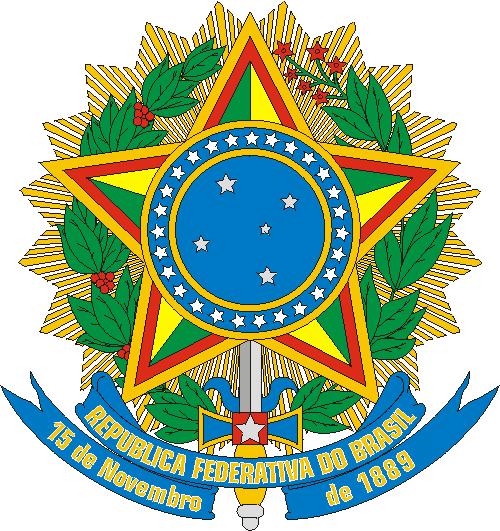 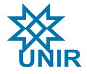 MINISTÉRIO DA EDUCAÇÃOFUNDAÇÃO UNIVERSIDADE FEDERAL DE RONDÔNIA                                           CAMPUS DE ROLIM DE MOURA                                                DEPARTAMENTO DE HISTÓRIA